Where do you see your Gen Wild Coalition within the Eco-Cycle? 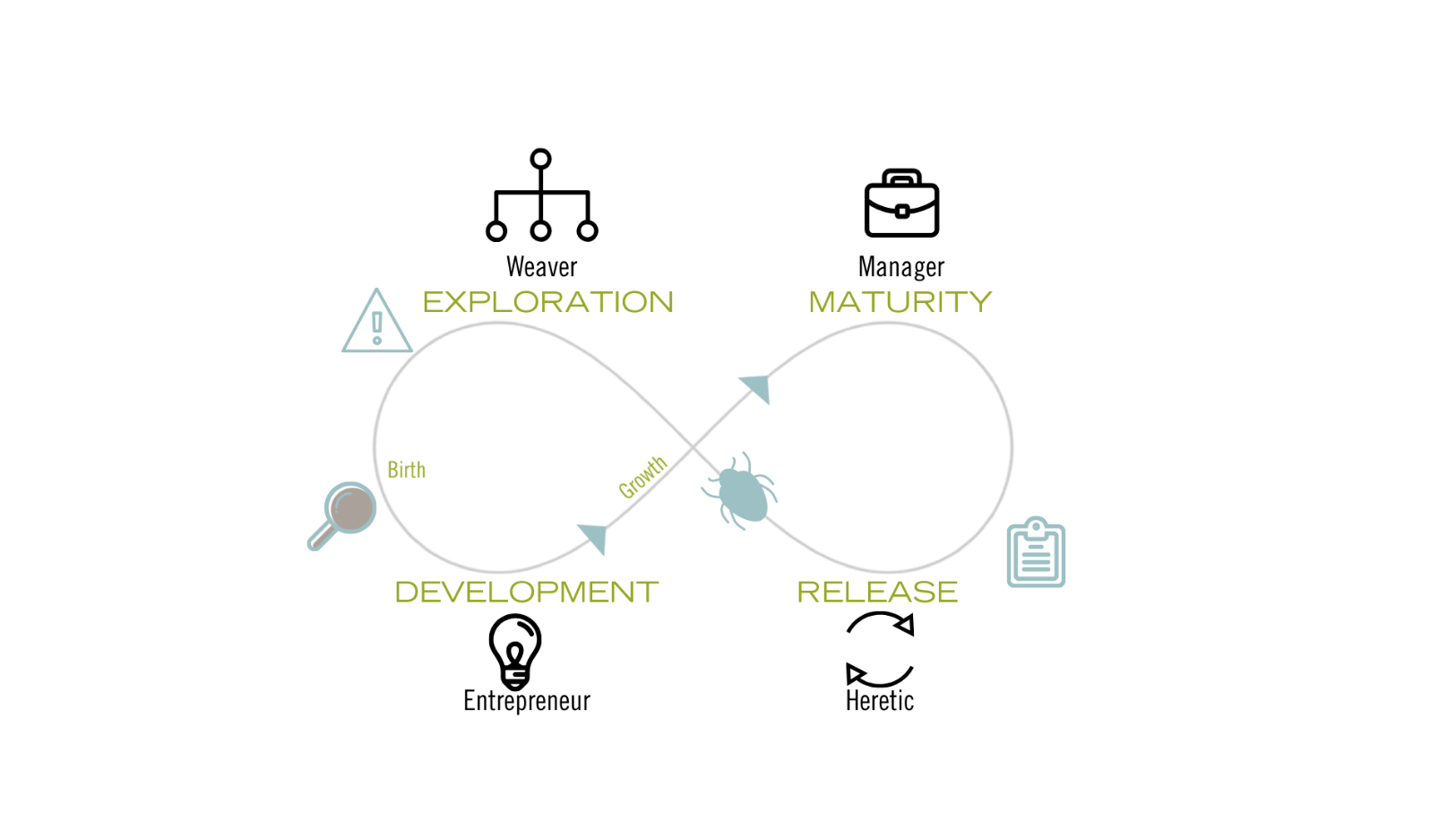 What are the signs? 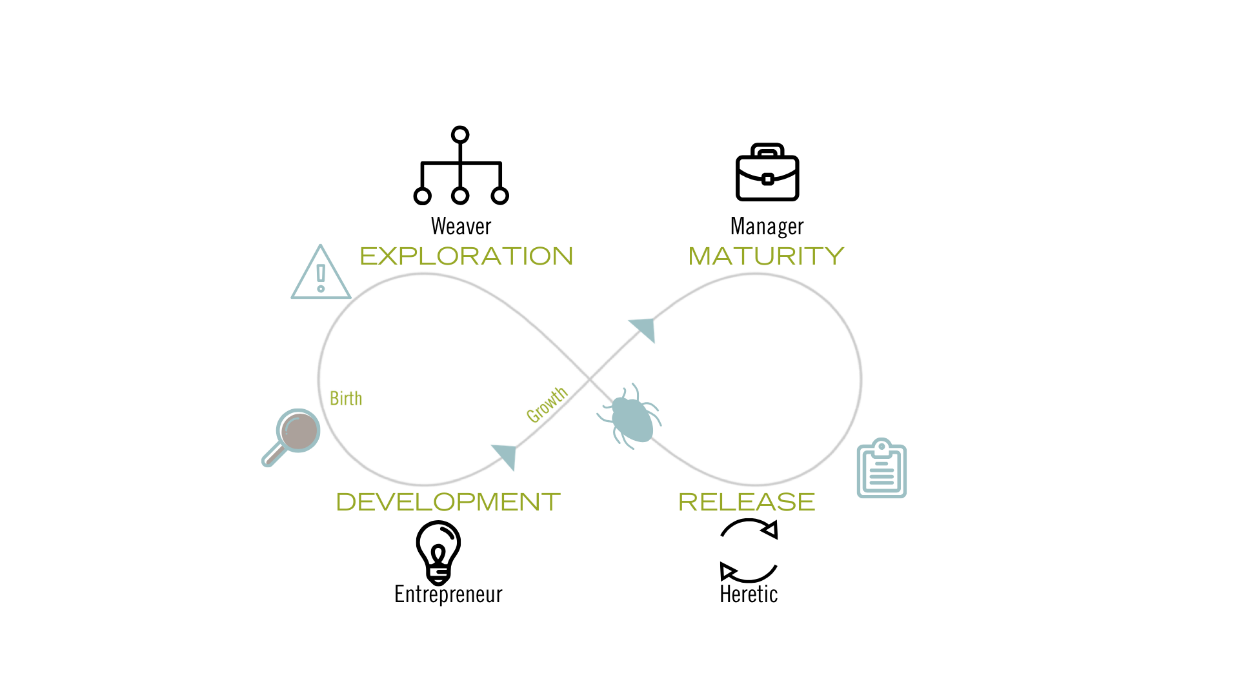 After learning about the EcoCycle, how might you use this tool in the upcoming interim strategic planning? Leadership Needs in the CycleLeadership Needs in the CycleDevelopment: Entrepreneur (starter, innovator)Maturity: Manager (supports stability and structure)Release: Heretic (promotes new thinking)Exploration: Weaver (Connector)Embracing and Navigating TrapsEmbracing and Navigating TrapsEmbracing and Navigating TrapsTrapDescription Tips to Navigate Scarcity TrapCharisma TrapRigidity TrapChronic Disaster Trap